Tornado Safety Tips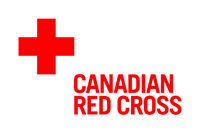 Understand the difference: 
Tornado Watch: conditions that are favourable for a tornado to develop in the area. Keep alert and watch for changing weather conditions, and listen to local news and weather updates.Tornado Warning: a tornado has been sighted in the area, or has been picked up on radar. Seek shelter immediately.Before
- Have an emergency preparedness plan & kit ready that will be able to support you and your family to last at least 72 hours. 
- Have a plan.
- Practise the drills.During
 If you are... 

Inside
 - Go to the lowest level of the building (cellar, basement etc.).
- If there is no basement, go to an inner hallway, or smaller room with no windows (bathroom, closet).-Stay away from windows, outside walls, or doors.-Get under a piece of sturdy furniture and hold on (heavy table, desk).- If in a mobile home – get out and find shelter elsewhere!At School / Work
- Go to a basement or hallways at the lowest level.-Avoid places with wide-span roofs (cafeterias, shopping smalls etc.).
- Use your arms to protect your head and neck.Outdoors-If possible, get inside a building.- Lie in a ditch or a low area or crouch near a strong building.- If livestock is at risk and your personal safety is not an issue, open the gates and leave the area.In a vehicle-Leave the vehicle immediately, never try to drive!- Find shelter away from the vehicle (see above).
After
- Find out the latest information – continue to take precautions & listen to local authorities for further information and instructions.
-Stay away from damaged areas and fallen power lines.
- If injured, or someone you know is hurt, contact help immediately.